Problem 1Problem 2Gridded ResponseMondayHailey spends $460 for monthly bills. Of this amount she spends  on her cell phone bill and 15% on her car payment.  The remainder pays her utilities. How much money does she spend on utilities? $333.50Solve:      Problem 2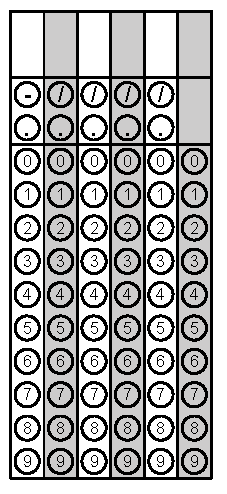 TuesdayOne lap around a track is equal to one-third of a mile. Mandy, the horse, ran a distance of 12 laps in             2 minutes and 30 seconds. What was the horse’s average speed in miles per minute? 1.6 miles per minuteSolve and graph. 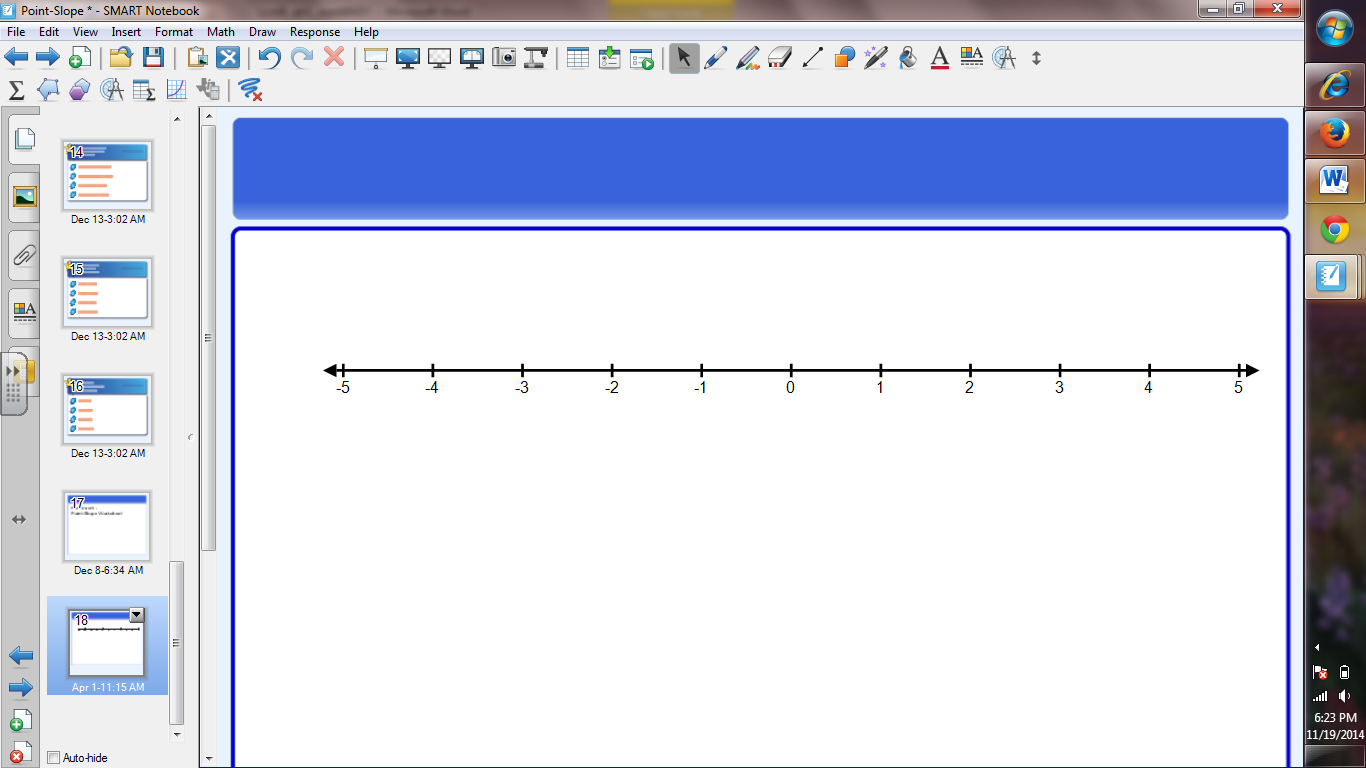 Problem 1WednesdayArjun wrote the numbers 1, 2, 3, 4, 5, 6, 7, and 8 and put them in a hat. What is the probability he will draw a number greater than 6?Find the value of x. x = 65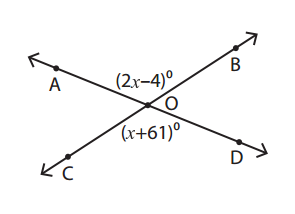 Problem 1ThursdayA baker made two cakes of the same size. At the end of the day,            there was  of a carrot          cake left. There was  of a red velvet cake left.The baker divided the remaining carrot cake into 3 equal pieces and the remaining red velvet cake into 4 equal pieces. Which cake flavor had larger pieces and by how much? Carrot Cake  of a cake moreSimplify 2 (1-4)2 + 42(15-9)25Problem 2  FridayA teacher is collecting data on what TV show is the students’ favorite.  What would be a good method of surveying customers?Answers will vary. Students should have some type of random survey with a large enough sample size.Find the area of the shaded region.  The circle has a radius of 3 inches and the triangle has a base of 6 inches.  Round to the nearest tenth.19.26 in2Problem 2